Ұзақ мерзімді жоспар бөлімі: Қазақтың ұлттық қолөнеріСынып: 5 «Б»                                           Қатысқандар:                                 Қатыспағандар:Ұзақ мерзімді жоспар бөлімі: Қазақтың ұлттық қолөнеріСынып: 5 «Б»                                           Қатысқандар:                                 Қатыспағандар:Ұзақ мерзімді жоспар бөлімі: Қазақтың ұлттық қолөнеріСынып: 5 «Б»                                           Қатысқандар:                                 Қатыспағандар:Ұзақ мерзімді жоспар бөлімі: Қазақтың ұлттық қолөнеріСынып: 5 «Б»                                           Қатысқандар:                                 Қатыспағандар:Ұзақ мерзімді жоспар бөлімі: Қазақтың ұлттық қолөнеріСынып: 5 «Б»                                           Қатысқандар:                                 Қатыспағандар:Пән мұғалім.Қасымжан Е.
Хасым А.Қасымжан Е.
Хасым А.Қасымжан Е.
Хасым А.Қасымжан Е.
Хасым А.Сабақ тақырыбыҚазақтың қолөнері  Қазақтың қолөнері  Қазақтың қолөнері  Қазақтың қолөнері  Сабақ мақсатыҚазақтың ұлттық қолөнеріне қатысты  жаңа сөздер мен тірек сөздерді атап көрсету,  мағынасын анықтау. Сұрақ қою арқылы тыңдалған мәтіннің негізгі ойын анықтау, тұрмыстық- әлеуметтік тақырыпқа хабарлы, лепті,сұраулы сөйлемдерді құрастыру.Сұраулы, хабарлы, лепті сөйлемдердің интонациялық ерекшеліктерін ескеріп, ауызша мәтіндерде қолдану.Қазақтың ұлттық қолөнеріне қатысты  жаңа сөздер мен тірек сөздерді атап көрсету,  мағынасын анықтау. Сұрақ қою арқылы тыңдалған мәтіннің негізгі ойын анықтау, тұрмыстық- әлеуметтік тақырыпқа хабарлы, лепті,сұраулы сөйлемдерді құрастыру.Сұраулы, хабарлы, лепті сөйлемдердің интонациялық ерекшеліктерін ескеріп, ауызша мәтіндерде қолдану.Қазақтың ұлттық қолөнеріне қатысты  жаңа сөздер мен тірек сөздерді атап көрсету,  мағынасын анықтау. Сұрақ қою арқылы тыңдалған мәтіннің негізгі ойын анықтау, тұрмыстық- әлеуметтік тақырыпқа хабарлы, лепті,сұраулы сөйлемдерді құрастыру.Сұраулы, хабарлы, лепті сөйлемдердің интонациялық ерекшеліктерін ескеріп, ауызша мәтіндерде қолдану.Қазақтың ұлттық қолөнеріне қатысты  жаңа сөздер мен тірек сөздерді атап көрсету,  мағынасын анықтау. Сұрақ қою арқылы тыңдалған мәтіннің негізгі ойын анықтау, тұрмыстық- әлеуметтік тақырыпқа хабарлы, лепті,сұраулы сөйлемдерді құрастыру.Сұраулы, хабарлы, лепті сөйлемдердің интонациялық ерекшеліктерін ескеріп, ауызша мәтіндерде қолдану.Бағалау критерийі- тыңдалған мәтіндегі жаңа сөздер мен тірек сөздердің  мағынасын түсіндіреді;- сөйлем және оның түрлерінің интонациялық ерекшеліктері ережесін анықтайды, салыстырады;- ауызша мәтін құрастыруда сөйлем және оның түрлерінің өзіндік ерекшеліктерін ескереді;- тыңдалған мәтіндегі жаңа сөздер мен тірек сөздердің  мағынасын түсіндіреді;- сөйлем және оның түрлерінің интонациялық ерекшеліктері ережесін анықтайды, салыстырады;- ауызша мәтін құрастыруда сөйлем және оның түрлерінің өзіндік ерекшеліктерін ескереді;- тыңдалған мәтіндегі жаңа сөздер мен тірек сөздердің  мағынасын түсіндіреді;- сөйлем және оның түрлерінің интонациялық ерекшеліктері ережесін анықтайды, салыстырады;- ауызша мәтін құрастыруда сөйлем және оның түрлерінің өзіндік ерекшеліктерін ескереді;- тыңдалған мәтіндегі жаңа сөздер мен тірек сөздердің  мағынасын түсіндіреді;- сөйлем және оның түрлерінің интонациялық ерекшеліктері ережесін анықтайды, салыстырады;- ауызша мәтін құрастыруда сөйлем және оның түрлерінің өзіндік ерекшеліктерін ескереді;Тілдік мақсаттарОқушылар орындай алады: Мәтінді оқиды, түсінеді, мазмұнына сүйене отырып өз ойларын білдіре алады.Оқушылар орындай алады: Мәтінді оқиды, түсінеді, мазмұнына сүйене отырып өз ойларын білдіре алады.Оқушылар орындай алады: Мәтінді оқиды, түсінеді, мазмұнына сүйене отырып өз ойларын білдіре алады.Оқушылар орындай алады: Мәтінді оқиды, түсінеді, мазмұнына сүйене отырып өз ойларын білдіре алады.Тілдік мақсаттарПәнге қатысты  сөздік қор мен сөз тіркестері: ою-өрнек, сырмақ,бас, құрал-сайман, ер-тұрман, жиһаз, киімілгіш, әшекейлеген,түскиіз кесте...Пәнге қатысты  сөздік қор мен сөз тіркестері: ою-өрнек, сырмақ,бас, құрал-сайман, ер-тұрман, жиһаз, киімілгіш, әшекейлеген,түскиіз кесте...Пәнге қатысты  сөздік қор мен сөз тіркестері: ою-өрнек, сырмақ,бас, құрал-сайман, ер-тұрман, жиһаз, киімілгіш, әшекейлеген,түскиіз кесте...Пәнге қатысты  сөздік қор мен сөз тіркестері: ою-өрнек, сырмақ,бас, құрал-сайман, ер-тұрман, жиһаз, киімілгіш, әшекейлеген,түскиіз кесте...Тілдік мақсаттарТалқылауға арналған сұрақтар: Ою-өрнек деген не? Оюдың неше түрі бар?  Қолөнердің қандай түрлерін білесіңдер?Талқылауға арналған сұрақтар: Ою-өрнек деген не? Оюдың неше түрі бар?  Қолөнердің қандай түрлерін білесіңдер?Талқылауға арналған сұрақтар: Ою-өрнек деген не? Оюдың неше түрі бар?  Қолөнердің қандай түрлерін білесіңдер?Талқылауға арналған сұрақтар: Ою-өрнек деген не? Оюдың неше түрі бар?  Қолөнердің қандай түрлерін білесіңдер?Тілдік мақсаттарНе себепті деп ойлайсыз: менің ойымша... сол себепті.... қазақ халқының қолөнерінің дамуы ... деп ойлаймынНе себепті деп ойлайсыз: менің ойымша... сол себепті.... қазақ халқының қолөнерінің дамуы ... деп ойлаймынНе себепті деп ойлайсыз: менің ойымша... сол себепті.... қазақ халқының қолөнерінің дамуы ... деп ойлаймынНе себепті деп ойлайсыз: менің ойымша... сол себепті.... қазақ халқының қолөнерінің дамуы ... деп ойлаймынҚұндылықтарға баулуОқушылардың дүниетанымын қалыптастыру, білгенін қолдануға дағдыландыру, өмірде білімнің пайдасын түсіндіру.Оқушылардың дүниетанымын қалыптастыру, білгенін қолдануға дағдыландыру, өмірде білімнің пайдасын түсіндіру.Оқушылардың дүниетанымын қалыптастыру, білгенін қолдануға дағдыландыру, өмірде білімнің пайдасын түсіндіру.Оқушылардың дүниетанымын қалыптастыру, білгенін қолдануға дағдыландыру, өмірде білімнің пайдасын түсіндіру.Пәнаралық байланысСабақтағы тапсырмалар дүниетану, жаратылыстану, тарих, география  пәндерімен байланыса құрылған Сабақтағы тапсырмалар дүниетану, жаратылыстану, тарих, география  пәндерімен байланыса құрылған Сабақтағы тапсырмалар дүниетану, жаратылыстану, тарих, география  пәндерімен байланыса құрылған Сабақтағы тапсырмалар дүниетану, жаратылыстану, тарих, география  пәндерімен байланыса құрылған Алдыңғы білімСөйлем  және оның түрлерін еске түсіреді. Сөздер мен сөз тіркестері қатыстыра отырып сөйлем құрастыра біледі. Қазақ халқының ұлттық өнері, оның шығу тарихы туралы түсініктері бар.Сөйлем  және оның түрлерін еске түсіреді. Сөздер мен сөз тіркестері қатыстыра отырып сөйлем құрастыра біледі. Қазақ халқының ұлттық өнері, оның шығу тарихы туралы түсініктері бар.Сөйлем  және оның түрлерін еске түсіреді. Сөздер мен сөз тіркестері қатыстыра отырып сөйлем құрастыра біледі. Қазақ халқының ұлттық өнері, оның шығу тарихы туралы түсініктері бар.Сөйлем  және оның түрлерін еске түсіреді. Сөздер мен сөз тіркестері қатыстыра отырып сөйлем құрастыра біледі. Қазақ халқының ұлттық өнері, оның шығу тарихы туралы түсініктері бар.Сабақ барысыСабақ барысыСабақ барысыСабақ барысыСабақ барысыСабақтың жоспарланған кезеңдеріСабақта жоспарланған жаттығу түрлеріСабақта жоспарланған жаттығу түрлеріСабақта жоспарланған жаттығу түрлеріРесурстарСабақтың басы –  10мин.Психологиялық ахуал."Шаттық шеңбері" әдісіЖағымды психологиялық атмосфера қалыптастыру үшін оқушылар шеңбер бойында тұрады, бір-бір тілектер тілейді, суреттер арқылы мозайканы құрастырып топқа бөлінедітоп. Үй жиһазытоп. Сырмақтоп. Ою- өрнекҚБ.:  Ауызша мадақтау - «Жарайсың! Тамаша! Керемет!» Кері байланыс."Ішкі шеңбер және сыртқы шеңбер" әдісі Мақсаты: алдыңғы игерген білімге кері байланыс жасауОрындалуы:Оқушылар ішкі сыртқы шеңберге бөлінеді, алдымен ішкі шеңбер сыртқы шеңберге сұрақ қояды:Сөйлем дегеніміз не?Сөйлемнің қандай түрлері бар?Қазақ халқының қандай ұлттық өнерімен таныссыңдар?  Маңыздылығы неде?  ҚБ.:  "Бас бармақ"Тыңдалым алды  тапсырмасыШирату. С «Тоқта, сұрақ қой!» әдісіМақсаты: Жаңа сабақ тақырыбын ашу,жаңа сөздер арқылы сөздік қорды байыту.Таныстырылым "Қолөнер" (слайдарды оқулықтың 100 беттен жасап алу)1-слайд.ою- өрнектер2-слайд. ыдыс – аяқтар3-слайд.музыкалық аспаптар Тапсырма: Сұрақтарға жауап бер.Суреттерде не бейнеленген?Суреттегі заттарды «өнер туындысы» деуге бола ма? не себепті?Қолөнер бұйымдарына нелер жатады? Қазақ қолөнерінің қандай түрлерін білесің?Дескриптор; сұрақтарға жауап бередісуреттегі заттарды атайдыСөздікпен жұмыс жүргізу ұсынылады(мұғалімнің жетекшілігімен):ҚБ: "қосу,алу, қызықты"Психологиялық ахуал."Шаттық шеңбері" әдісіЖағымды психологиялық атмосфера қалыптастыру үшін оқушылар шеңбер бойында тұрады, бір-бір тілектер тілейді, суреттер арқылы мозайканы құрастырып топқа бөлінедітоп. Үй жиһазытоп. Сырмақтоп. Ою- өрнекҚБ.:  Ауызша мадақтау - «Жарайсың! Тамаша! Керемет!» Кері байланыс."Ішкі шеңбер және сыртқы шеңбер" әдісі Мақсаты: алдыңғы игерген білімге кері байланыс жасауОрындалуы:Оқушылар ішкі сыртқы шеңберге бөлінеді, алдымен ішкі шеңбер сыртқы шеңберге сұрақ қояды:Сөйлем дегеніміз не?Сөйлемнің қандай түрлері бар?Қазақ халқының қандай ұлттық өнерімен таныссыңдар?  Маңыздылығы неде?  ҚБ.:  "Бас бармақ"Тыңдалым алды  тапсырмасыШирату. С «Тоқта, сұрақ қой!» әдісіМақсаты: Жаңа сабақ тақырыбын ашу,жаңа сөздер арқылы сөздік қорды байыту.Таныстырылым "Қолөнер" (слайдарды оқулықтың 100 беттен жасап алу)1-слайд.ою- өрнектер2-слайд. ыдыс – аяқтар3-слайд.музыкалық аспаптар Тапсырма: Сұрақтарға жауап бер.Суреттерде не бейнеленген?Суреттегі заттарды «өнер туындысы» деуге бола ма? не себепті?Қолөнер бұйымдарына нелер жатады? Қазақ қолөнерінің қандай түрлерін білесің?Дескриптор; сұрақтарға жауап бередісуреттегі заттарды атайдыСөздікпен жұмыс жүргізу ұсынылады(мұғалімнің жетекшілігімен):ҚБ: "қосу,алу, қызықты"Психологиялық ахуал."Шаттық шеңбері" әдісіЖағымды психологиялық атмосфера қалыптастыру үшін оқушылар шеңбер бойында тұрады, бір-бір тілектер тілейді, суреттер арқылы мозайканы құрастырып топқа бөлінедітоп. Үй жиһазытоп. Сырмақтоп. Ою- өрнекҚБ.:  Ауызша мадақтау - «Жарайсың! Тамаша! Керемет!» Кері байланыс."Ішкі шеңбер және сыртқы шеңбер" әдісі Мақсаты: алдыңғы игерген білімге кері байланыс жасауОрындалуы:Оқушылар ішкі сыртқы шеңберге бөлінеді, алдымен ішкі шеңбер сыртқы шеңберге сұрақ қояды:Сөйлем дегеніміз не?Сөйлемнің қандай түрлері бар?Қазақ халқының қандай ұлттық өнерімен таныссыңдар?  Маңыздылығы неде?  ҚБ.:  "Бас бармақ"Тыңдалым алды  тапсырмасыШирату. С «Тоқта, сұрақ қой!» әдісіМақсаты: Жаңа сабақ тақырыбын ашу,жаңа сөздер арқылы сөздік қорды байыту.Таныстырылым "Қолөнер" (слайдарды оқулықтың 100 беттен жасап алу)1-слайд.ою- өрнектер2-слайд. ыдыс – аяқтар3-слайд.музыкалық аспаптар Тапсырма: Сұрақтарға жауап бер.Суреттерде не бейнеленген?Суреттегі заттарды «өнер туындысы» деуге бола ма? не себепті?Қолөнер бұйымдарына нелер жатады? Қазақ қолөнерінің қандай түрлерін білесің?Дескриптор; сұрақтарға жауап бередісуреттегі заттарды атайдыСөздікпен жұмыс жүргізу ұсынылады(мұғалімнің жетекшілігімен):ҚБ: "қосу,алу, қызықты"топқа бөлуге арналған суреттер қиындысы, (мозайка)    Орыс тілінде білім беретін мектептің 6- сыныбына арналған оқулық «Бәйшешек» /Ф.Оразбаева, Ж.Дәулетбекова, А.Рауандина, Р.Рахметова, А.Юсуп /Көкжиек-Горизонт, 2018.100 беттегі суреттер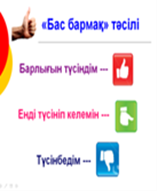 Сабақтың ортасы –25мин. Тыңдалым кезі тапсырмасы"Өкіл" әдісіМақсаты: мәтінге тақырыптық талдау жасау,сұрақ қою арқылы негізгі ойды анықтау.Тапсырма: Оқулықтағы мәтінді тыңда.Қазақ даласында қолөнер ерте дамыған. Қазақ халқы күнделікті тұрмысқа қажет заттарды қолдан жасаған. Оларды талғаммен әшекейлеген. Қазақтар киіз басып, сырмақ жасау, кесте тігу, алтын-күмістен әшекей жасау технологиясын керемет меңгерген. Қазақ жерінде өмір сүрген сақтар мен массагеттер барлық затты әшекейлеген. Ол туралы Геродот: « олардвң барлық заты алтын мен мыстан жасалған. Соғысқа қажет құралдары. Оқтары. Мен айбалталары мыстан жасалған. Баскиім,сәукеле,белдік, әшекейлері алтын-күмістен,асыл тастардан жасалған. Сондай-ақ ат абзелдері, құрал-сайманы мыстан жасалған, ер-тұрманы алтынмен әшекейленген» деп жазады.Қазақта ою-өрнек кең тараған. Қазақтың ою-өрнегі халықтың ойы ұшқыр, талғамы биік болғанын көрсетеді. Ғимараттарды, жиһаз, ағаштан жасалған ыдыстарды ою-өрнекпен әшекейлеген. Ою-өрнек – Ұлы дала өркениетінің бір түрі. Талқылауға арналған сұрақтар:Қазақтар тұрмысқа қажет бұйымдарды неден жасаған?Оларды қалай әшекейлеген?Қазақ қолөнері туралы Геродот не деген?ЖЖ. "Графикалық  органайзер"әдісіМақсаты: Сұрақ қою арқылы тыңдалған мәтіннің негізгі ойын анықтау, тұрмыстық- әлеуметтік тақырыпқа хабарлы, лепті,сұраулы сөйлемдерді құрастыру.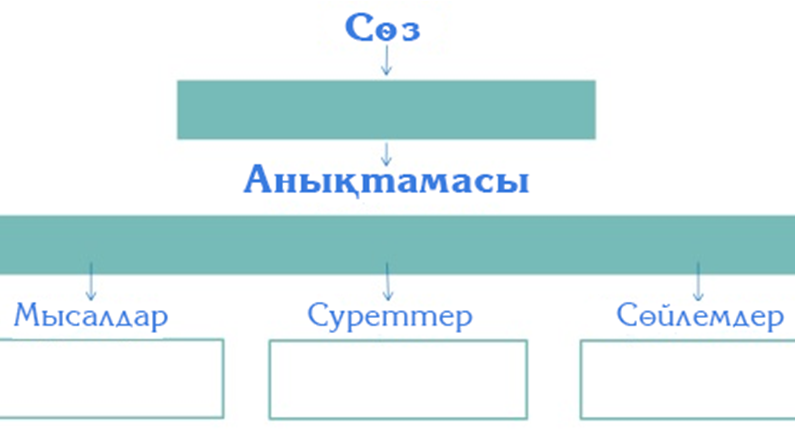 Мысалы: сәукеле - қыз баланың киетін әшекейленген бас киімі - моншақты сәукеле - сурет  - Сәукелесі төгіліп көштің алдында Қыз Жібек келе жатыр... Дескриптор:сұрақтар негізінде тыңдаған мәтіннің негізгі ойын атап бередітақырып бойынша сөйлемдер құрастырады ҚБ.:  «Екі жұлдыз, бір тілек» әдісіТыңдалым соңы тапсырмасыТЖ. "Үш қадамды сұқбат" әдісіМақсаты: Сұраулы, хабарлы, лепті сөйлемдердің интонациялық ерекшеліктерін ескеріп, ауызша мәтіндерде қолдану.Орындалу тәртібі: 1.топ мүшелері үш-үштен рольге бөлінеді (біреу- сұрақ қоюшы, екінші- жауап беруші, үшінші- баяндамашы)2. сұқбаттасу тақырыбын алады 3. Сұраулы, хабарлы, лепті сөйлемдерді қатыстырып диалогқа түседі4. баяндамашы сұқбатқа түскен серіктестерінің ойларын қағаз бетіне түсіріп қорытынды жасайдыТапсырма. "Ою-өрнек Ұлы дала өркениетінің бір түрі"тақырыбында сұқбатта түсіңдерДескриптор:ауызша мәтін құрастыруға қатысты сөздер мен сөз тіркестерін сөйлемдерді іріктейді;үш қадамды сұқбатты жүзеге асыруда белсенділік танытады;ҚБ": Мадақтау сэндвичі"1 бөлік – позитивті комментарий, не ұнады;2 бөлік – сындарлы сын, не нәрсені жақсарту керек;3 бөлік – келешекке арналған комментарий: маған ұнады, бірақ келесі жолы …Тыңдалым кезі тапсырмасы"Өкіл" әдісіМақсаты: мәтінге тақырыптық талдау жасау,сұрақ қою арқылы негізгі ойды анықтау.Тапсырма: Оқулықтағы мәтінді тыңда.Қазақ даласында қолөнер ерте дамыған. Қазақ халқы күнделікті тұрмысқа қажет заттарды қолдан жасаған. Оларды талғаммен әшекейлеген. Қазақтар киіз басып, сырмақ жасау, кесте тігу, алтын-күмістен әшекей жасау технологиясын керемет меңгерген. Қазақ жерінде өмір сүрген сақтар мен массагеттер барлық затты әшекейлеген. Ол туралы Геродот: « олардвң барлық заты алтын мен мыстан жасалған. Соғысқа қажет құралдары. Оқтары. Мен айбалталары мыстан жасалған. Баскиім,сәукеле,белдік, әшекейлері алтын-күмістен,асыл тастардан жасалған. Сондай-ақ ат абзелдері, құрал-сайманы мыстан жасалған, ер-тұрманы алтынмен әшекейленген» деп жазады.Қазақта ою-өрнек кең тараған. Қазақтың ою-өрнегі халықтың ойы ұшқыр, талғамы биік болғанын көрсетеді. Ғимараттарды, жиһаз, ағаштан жасалған ыдыстарды ою-өрнекпен әшекейлеген. Ою-өрнек – Ұлы дала өркениетінің бір түрі. Талқылауға арналған сұрақтар:Қазақтар тұрмысқа қажет бұйымдарды неден жасаған?Оларды қалай әшекейлеген?Қазақ қолөнері туралы Геродот не деген?ЖЖ. "Графикалық  органайзер"әдісіМақсаты: Сұрақ қою арқылы тыңдалған мәтіннің негізгі ойын анықтау, тұрмыстық- әлеуметтік тақырыпқа хабарлы, лепті,сұраулы сөйлемдерді құрастыру.Мысалы: сәукеле - қыз баланың киетін әшекейленген бас киімі - моншақты сәукеле - сурет  - Сәукелесі төгіліп көштің алдында Қыз Жібек келе жатыр... Дескриптор:сұрақтар негізінде тыңдаған мәтіннің негізгі ойын атап бередітақырып бойынша сөйлемдер құрастырады ҚБ.:  «Екі жұлдыз, бір тілек» әдісіТыңдалым соңы тапсырмасыТЖ. "Үш қадамды сұқбат" әдісіМақсаты: Сұраулы, хабарлы, лепті сөйлемдердің интонациялық ерекшеліктерін ескеріп, ауызша мәтіндерде қолдану.Орындалу тәртібі: 1.топ мүшелері үш-үштен рольге бөлінеді (біреу- сұрақ қоюшы, екінші- жауап беруші, үшінші- баяндамашы)2. сұқбаттасу тақырыбын алады 3. Сұраулы, хабарлы, лепті сөйлемдерді қатыстырып диалогқа түседі4. баяндамашы сұқбатқа түскен серіктестерінің ойларын қағаз бетіне түсіріп қорытынды жасайдыТапсырма. "Ою-өрнек Ұлы дала өркениетінің бір түрі"тақырыбында сұқбатта түсіңдерДескриптор:ауызша мәтін құрастыруға қатысты сөздер мен сөз тіркестерін сөйлемдерді іріктейді;үш қадамды сұқбатты жүзеге асыруда белсенділік танытады;ҚБ": Мадақтау сэндвичі"1 бөлік – позитивті комментарий, не ұнады;2 бөлік – сындарлы сын, не нәрсені жақсарту керек;3 бөлік – келешекке арналған комментарий: маған ұнады, бірақ келесі жолы …Тыңдалым кезі тапсырмасы"Өкіл" әдісіМақсаты: мәтінге тақырыптық талдау жасау,сұрақ қою арқылы негізгі ойды анықтау.Тапсырма: Оқулықтағы мәтінді тыңда.Қазақ даласында қолөнер ерте дамыған. Қазақ халқы күнделікті тұрмысқа қажет заттарды қолдан жасаған. Оларды талғаммен әшекейлеген. Қазақтар киіз басып, сырмақ жасау, кесте тігу, алтын-күмістен әшекей жасау технологиясын керемет меңгерген. Қазақ жерінде өмір сүрген сақтар мен массагеттер барлық затты әшекейлеген. Ол туралы Геродот: « олардвң барлық заты алтын мен мыстан жасалған. Соғысқа қажет құралдары. Оқтары. Мен айбалталары мыстан жасалған. Баскиім,сәукеле,белдік, әшекейлері алтын-күмістен,асыл тастардан жасалған. Сондай-ақ ат абзелдері, құрал-сайманы мыстан жасалған, ер-тұрманы алтынмен әшекейленген» деп жазады.Қазақта ою-өрнек кең тараған. Қазақтың ою-өрнегі халықтың ойы ұшқыр, талғамы биік болғанын көрсетеді. Ғимараттарды, жиһаз, ағаштан жасалған ыдыстарды ою-өрнекпен әшекейлеген. Ою-өрнек – Ұлы дала өркениетінің бір түрі. Талқылауға арналған сұрақтар:Қазақтар тұрмысқа қажет бұйымдарды неден жасаған?Оларды қалай әшекейлеген?Қазақ қолөнері туралы Геродот не деген?ЖЖ. "Графикалық  органайзер"әдісіМақсаты: Сұрақ қою арқылы тыңдалған мәтіннің негізгі ойын анықтау, тұрмыстық- әлеуметтік тақырыпқа хабарлы, лепті,сұраулы сөйлемдерді құрастыру.Мысалы: сәукеле - қыз баланың киетін әшекейленген бас киімі - моншақты сәукеле - сурет  - Сәукелесі төгіліп көштің алдында Қыз Жібек келе жатыр... Дескриптор:сұрақтар негізінде тыңдаған мәтіннің негізгі ойын атап бередітақырып бойынша сөйлемдер құрастырады ҚБ.:  «Екі жұлдыз, бір тілек» әдісіТыңдалым соңы тапсырмасыТЖ. "Үш қадамды сұқбат" әдісіМақсаты: Сұраулы, хабарлы, лепті сөйлемдердің интонациялық ерекшеліктерін ескеріп, ауызша мәтіндерде қолдану.Орындалу тәртібі: 1.топ мүшелері үш-үштен рольге бөлінеді (біреу- сұрақ қоюшы, екінші- жауап беруші, үшінші- баяндамашы)2. сұқбаттасу тақырыбын алады 3. Сұраулы, хабарлы, лепті сөйлемдерді қатыстырып диалогқа түседі4. баяндамашы сұқбатқа түскен серіктестерінің ойларын қағаз бетіне түсіріп қорытынды жасайдыТапсырма. "Ою-өрнек Ұлы дала өркениетінің бір түрі"тақырыбында сұқбатта түсіңдерДескриптор:ауызша мәтін құрастыруға қатысты сөздер мен сөз тіркестерін сөйлемдерді іріктейді;үш қадамды сұқбатты жүзеге асыруда белсенділік танытады;ҚБ": Мадақтау сэндвичі"1 бөлік – позитивті комментарий, не ұнады;2 бөлік – сындарлы сын, не нәрсені жақсарту керек;3 бөлік – келешекке арналған комментарий: маған ұнады, бірақ келесі жолы …    Орыс тілінде білім беретін мектептің 6- сыныбына арналған оқулық «Бәйшешек» /Ф.Оразбаева, Ж.Дәулетбекова, А.Рауандина, Р.Рахметова, А.Юсуп /Көкжиек-Горизонт, 2018.102бетте«Екі жұлдыз, бір тілек» (смайликтер)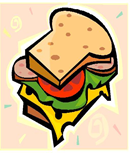 Сабақтың соңы – 5мин.Кері байланыс "Post-It"Не нәрсе оңай болды?Не нәрсе қиын болды?Не білгіңіз келеді? Кері байланыс "Post-It"Не нәрсе оңай болды?Не нәрсе қиын болды?Не білгіңіз келеді? Кері байланыс "Post-It"Не нәрсе оңай болды?Не нәрсе қиын болды?Не білгіңіз келеді? 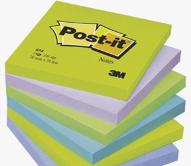 Саралау: Сіз қандай тәсілмен көбірек қолдау көрсетпексіз? Сіз басқаларға қарағанда қабілетті оқушыларға қандай тапсырма бересіз?Саралау: Сіз қандай тәсілмен көбірек қолдау көрсетпексіз? Сіз басқаларға қарағанда қабілетті оқушыларға қандай тапсырма бересіз?Бағалау: Сіз оқушылардың материалды игеру деңгейін қалай тексеруді жоспарлап отырсыз?Денсаулық және қауіпсіздік техникасын сақтау:Денсаулық және қауіпсіздік техникасын сақтау:Оқушыларға  мейлінше қолдау көрсетуді әр түрлі деңгейде тапсырмалар ұсыну арқылы, оқушылардың қабілеттері, деңгейі мен сабақ мақсаттарын саралау арқылы жоспарлаймын Қабілетті оқушыларға арналған тапсырмалар:«Графикалық органайзер» әдісі  Сұрақ қою арқылы тыңдалған мәтіннің негізгі ойын анықтау, тұрмыстық- әлеуметтік тақырыпқа хабарлы, лепті,сұраулы сөйлемдерді құрастыру..Оқушыларға  мейлінше қолдау көрсетуді әр түрлі деңгейде тапсырмалар ұсыну арқылы, оқушылардың қабілеттері, деңгейі мен сабақ мақсаттарын саралау арқылы жоспарлаймын Қабілетті оқушыларға арналған тапсырмалар:«Графикалық органайзер» әдісі  Сұрақ қою арқылы тыңдалған мәтіннің негізгі ойын анықтау, тұрмыстық- әлеуметтік тақырыпқа хабарлы, лепті,сұраулы сөйлемдерді құрастыру..Оқушы білімін тексеру қалыптастырушы бағалау арқылы жүзеге асырылды:1.«Бағдаршам әдісі» 2.«Бас бармақ» әдісі3. «Екі жұлдыз бір тілек» әдісі4.« Кері байланыс» әдісіӨзін – өзі бағалау; өзара бағалау дескрипторлар арқылы жүзеге асырылды.АКТ-мен байланыс жасауда қауіпсіздік ережелерін сақтау;Жұптық. Топтық жұмыстарда топ ережесін сақтау;Оқушы өзара пікірлескенде әдеп-этикетін сақтау;Сабақта АКТ –ны пайдалану арқылы еңбекке баулу; АКТ-мен байланыс жасауда қауіпсіздік ережелерін сақтау;Жұптық. Топтық жұмыстарда топ ережесін сақтау;Оқушы өзара пікірлескенде әдеп-этикетін сақтау;Сабақта АКТ –ны пайдалану арқылы еңбекке баулу; Сабақ бойынша рефлексияСабақ бойынша рефлексияБұл тарауды сабақ туралы рефлексия жасау үшін пайдаланаңыз. Төменде өзіңіз маңызды деп санайтын сұрақтарға жауап беріңізБұл тарауды сабақ туралы рефлексия жасау үшін пайдаланаңыз. Төменде өзіңіз маңызды деп санайтын сұрақтарға жауап беріңізБұл тарауды сабақ туралы рефлексия жасау үшін пайдаланаңыз. Төменде өзіңіз маңызды деп санайтын сұрақтарға жауап беріңіз